跨	領	域	美	感	課	程	教	學	方	案	格	式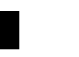 所	屬	區	域	／	學	校	名	稱學校名稱團隊成員學科範疇跨領域科目教學對象 與   先備能力跨領域 美感實驗課程 實施模式【實施模式】【實施模式】【實施模式】【實施模式】【實施模式】跨領域 美感實驗課程 實施模式跨領域 美感實驗課程 應用策略【應用策略】(請勾選)【應用策略】(請勾選)【應用策略】(請勾選)【應用策略】(請勾選)【應用策略】(請勾選)跨領域 美感實驗課程 應用策略使用時機□課前預習□引起動機□發展活動□綜合活動□課後複習□其他教學策略□應用藝術素材之問題導向 教 學□虛擬實境之情境教學□網路資源之體驗學習教學□應用藝術類數位典藏資源 之 探究式教學□合作學習式教學□專題討論式教學教學策略□應用藝術素材之問題導向 教 學□虛擬實境之情境教學□網路資源之體驗學習教學□應用藝術類數位典藏資源 之 探究式教學□合作學習式教學□專題討論式教學教學策略□應用藝術素材之問題導向 教 學□虛擬實境之情境教學□網路資源之體驗學習教學□應用藝術類數位典藏資源 之 探究式教學□合作學習式教學□專題討論式教學評量模式□學習單□試題測驗□遊戲評量□ 專 題 報 告 製作□展演實作□影音紀錄□其他□協同教學□創造思考教學□其他□協同教學□創造思考教學□其他□協同教學□創造思考教學□其他課程架構 與跨領域 課程設計 概念課程架構圖課程架構圖課程架構圖課程架構圖課程架構圖課程架構圖教學計畫教學計畫教學計畫教學計畫教學計畫教學計畫教學計畫單元名稱單元名稱教學時數教學時數實施班級實施情形實施情形設計理念設計理念藝術概念與美感 元素藝術概念與美感 元素教學方法教學方法教學資源教學資源教學目標教學目標教學目標教學目標教學目標教學目標單元目標單元目標具體目標具體目標具體目標具體目標能力指標／核心素養能力指標／核心素養課程架構課程架構課程架構課程架構課程架構課程架構節次課程名稱課程名稱教學重點教學重點教學工具